Adresa:  mesto Lutila ul. ................................................................................................. číslo ..................................................vlastník/spoluvlastník:   ......................................................................................................tf. kontakt:    .....................................LV č.: .............................................     	k.ú. :   LutilaSúhlask umiestneniu a zhotoveniu súčasti verejnej elektronickej komunikačnej siete Dolu podpísaný vlastník/spoluvlastník vyššie uvedenej nehnuteľnosti týmto dávam súhlas pre Slovak Telekom, a.s. pre zhotovenie optickej prípojky v rámci stavby:...................................................................................................................................................................na ktorú bude / bolo vydané právoplatné územné rozhodnutie.Spôsob ukončenia na nehnuteľnosti (zakrúžkujte vami preferovaný spôsob):vtiahnutie trubičky do domu podľa vášho určeniaumiestnenie skrinky na dome z vonkajšej stranyumiestnenie skrinky na plote z vonkajšej / vnútornej stranyukončenie trubičky na pozemku vlastníka (príprava optickej prípojky)nesúhlas s ukončením v súkromných priestoroch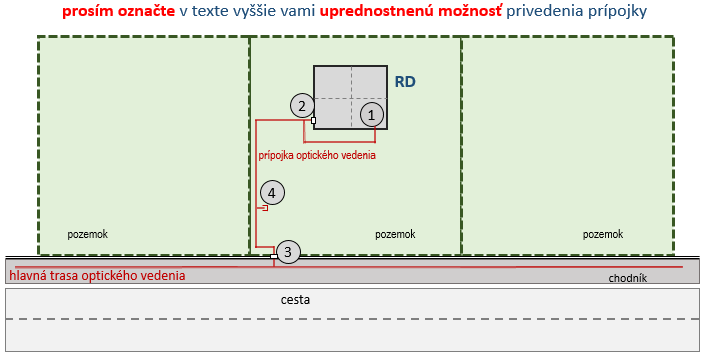 Slovak Telekom, a.s., sa zaväzuje, že: pri výstavbe bude postupovať tak, aby nespôsobil  škodu na nehnuteľnostiach ani inom majetku vlastníka/spoluvlastníkov nehnuteľnosti ani tretích osôb, a ak sa jej nebude dať vyhnúť, aby ju obmedzila na najmenšiu možnú mieru a túto sa zaväzuje poškodenému v plnom rozsahu nahradiť;po skončení nevyhnutných prác uvedie nehnuteľnosť do predošlého stavu alebo do stavu zodpovedajúceho jej/ich predchádzajúcemu účelu alebo využívaniu;V prípade, že zhotovenie Stavby sa bude realizovať v rokoch ....................., podpísaním tohto dokumentu považujem všetky práce na zhotovení Stavby za riadne a včas mi oznámené v zmysle §66 ods. 3 zákona ZoEK. Právnym základom spracúvania je plnenie zmluvy v ktorej vystupujete ako zmluvná strana, alebo zástupca zmluvnej strany. Informácie k spracúvaniu osobných údajov nájdete na www.telekom.sk/osobne-udaje.V Lutile                                                                               dňa  .............................................Informačný listSlovak Telekom, a. s.  ako investor líniovej stavby realizuje modernizáciu telekomunikačnej siete. Z hlavnej trasy vedenej vo verejnom pozemku zrealizujeme prípojku k vašej nehnuteľnosti. Prípojka bude ukončená skrinkou (š/v/h – 12/20/6,5 cm – viď FOTO nižšie) na voľne prístupnom mieste najčastejšie priamo na fasádach domov a budov, na pevnej časti oplotenia alebo pred oplotením na stĺpikoch. Od skrinky sa privedie mikrotrubička priemeru 7mm prevŕtaním obvodovej steny domu/budovy  do interiéru. Po vybudovaní prípojky bude možné, v prípade Vášho budúceho záujmu, jednoduché a rýchle zriadenie služieb bez poplatkov.Výhody horeuvedeného:prostredníctvom Vášho nezáväzného súhlasu bude Váš rodinný dom (ďalej RD) pripravený (v prípade Vášho záujmu) na rýchle  zriadenie služieb zdarmazvyšujete si hodnotu vašej nehnuteľnosti vďaka optickému pripojeniuKonkrétne ukončenie káblov na Vašej nehnuteľnosti kvalifikovane navrhne, v spolupráci s vami, autorizovaný projektant. Ak máte špeciálne požiadavky, je možné ich uviesť nižšie. Najefektívnejšie  je umiestniť skrinku (na fotke nižšie) priamo na Váš RD, pretože potom môže dôjsť k bezproblémovému prepojeniu optickej siete s Vašim RD, pričom:všetky náklady spojené s budovaním telekomunikačnej siete v rámci tejto investičnej akcie budú hradené spoločnosťou Slovak Telekom, a.s. súhlas so samotnou výstavbou Vás ako vlastníka nehnuteľnosti nezaväzuje ku žiadnej úhrade nákladov na vybudovanie siete a optických účastníckych skriniek. Súhlas Vás nezaväzuje ani ku žiadnemu budúcemu objednávaniu, alebo odberu služieb. 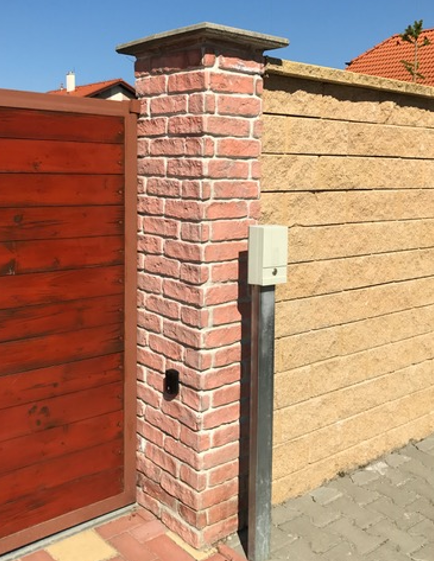 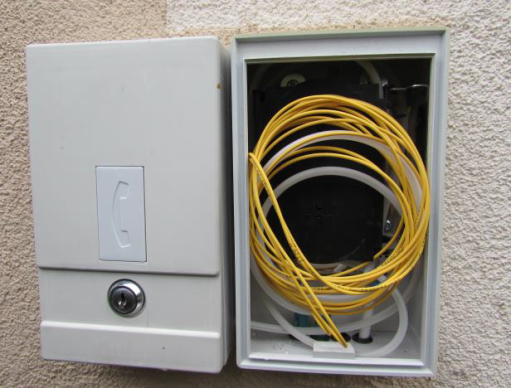 V prípade potreby je toto priestor pre Vaše návrhy:.....................................................................................................................................................Slovak Telekom a.s.zast.:podpis vlastníka/spoluvlastníka nehnuteľnosti